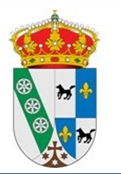 ANEXO I SOLICITUD DE AUTORIZACIÓN PARA EL USO DE LOS HUERTOS ECOLOGICOS DE TITULARIDAD MUNICIPAL EN EL PARQUE SITUADO EN C/GUERRERO MALAGON ESQ. SALVADOR DALI  D./Dª___________________________________________________________, mayor de edad, con N.I.F. nº _______________________, y domicilio en _______________________________________de Las Ventas de Retamosa, con número de teléfono ________________________, y correo electrónico ______________________________________________ SOLICITA:La concesión de AUTORIZACIÓN para el aprovechamiento, uso y disfrute de uno de los huertos ecológicos situados en el parque , y que para el caso de resultar cesionario se compromete al cumplimiento de lo dispuesto en el presente REGLAMENTO DE USO Y FUNCIONAMIENTO INTERNO DEL HUERTO ECOLOGICO DE TITULARIDAD MUNICIPAL.Autorizo a los servicios administrativos municipales a comprobar:Domicilio de empadronamiento.Firma del solicitanteDe acuerdo con lo establecido en el Reglamento (UE) 2016/79 y con la normativa española vigente autoriza como Responsable del Tratamiento al AYUNTAMIENTO DE LAS VENTAS DE RETAMOSA, con CIF P4518400I y e-mail administracion@lasventasderetamosa.es para el tratamiento de todos los datos personales facilitados por usted con la finalidad de realizar la gestión administrativa, así como poder responder a su solicitud. Los datos proporcionados se conservarán el tiempo necesario para el cumplimiento legal. Los datos sólo se cederán a terceros implicados en la gestión del servicio y en los casos que exista una obligación legal. Usted tiene derecho a acceder a sus datos personales, rectificar los datos inexactos, solicitar su supresión, limitación u oposición y en su caso portabilidad. Contacto Delegado de Protección de Datos: protecciondedatos@lasventasderetamosa.esPlaza de la Villa, 1 - 45183 - Las Ventas de Retamosa (Toledo) – Teléfono: 91 817 34 86 ayuntamiento@lasventasderetamosa.es